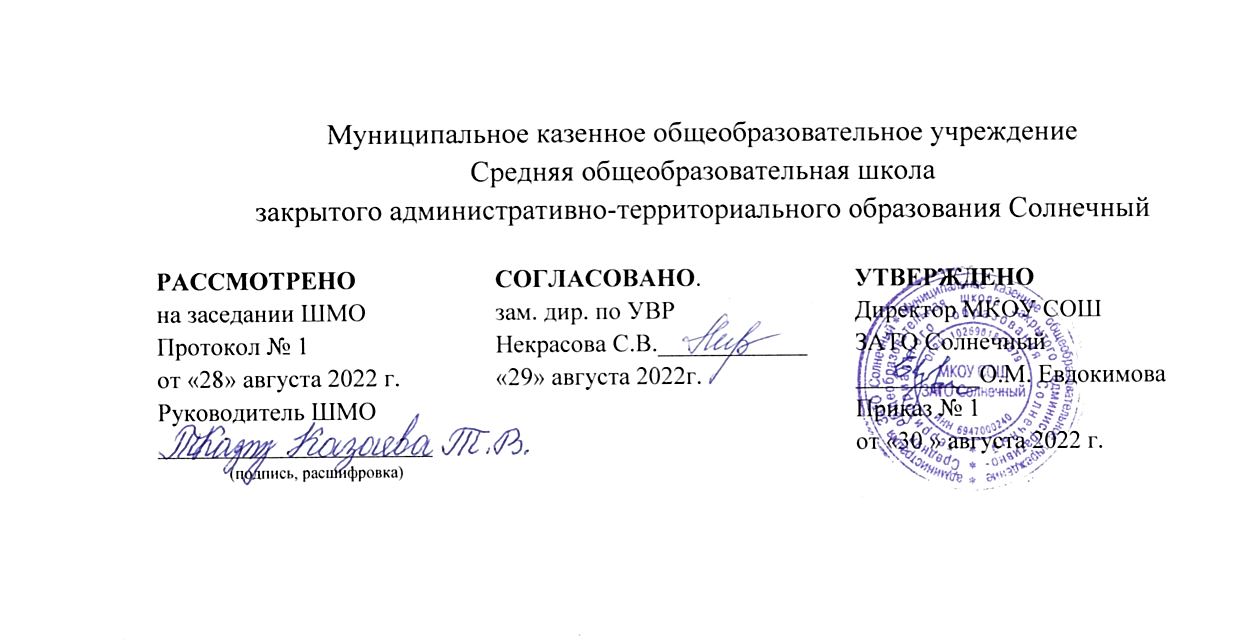 Рабочая программа по учебному предметумузыкана 2022-2023 учебный годПрограмма разработана на основе примерной программы общего образования по музыке и авторской программы «Музыка» 5-7 класс, Е. Д. Критская, Г. П. СергееваБазовый уровень для  7 класса Срок реализации – 1 годКоличество часов  по программе 34Количество часов неделю 1Составитель:  Мезенцева М. А.учитель первой категориип. Солнечный Тверской области2022 г.РАЗДЕЛ 1. Планируемые результаты освоения учебного предмета «музыка».Личностные результаты отражаются в индивидуальных качественных свойствах учащихся, которые они должны приобрести в процессе освоения учебного предмета «Музыка»: чувство гордости за свою Родину, российский народ и историю России, осознание своей этнической и национальной принадлежности; знание культуры своего народа, своего края, основ культурного наследия народов России и человечества; усвоение традиционных ценностей многонационального российского общества; целостный, социально ориентированный взгляд на мир в его органичном единстве и разнообразии природы, народов, культур и религий; ответственное отношение к учению, готовность и способность к саморазвитию и самообразованию на основе мотивации к обучению и познанию; уважительное отношение к иному мнению, истории и культуре других народов; готовность и способность вести диалог с другими людьми и достигать в нем взаимопонимания; этические чувства доброжелательности и эмоционально-нравственной отзывчивости, понимание чувств других людей и сопереживание им; компетентность в решении моральных проблем на основе личностного выбора, осознанное и ответственное отношение к собственным поступкам; коммуникативная компетентность в общении и сотрудничестве со сверстниками, старшими и младшими в образовательной, общественно полезной, учебно-исследовательской, творческой и других видах деятельности; участие в общественной жизни школы в пределах возрастных компетенций с учетом региональных и этнокультурных особенностей; признание ценности жизни во всех ее проявлениях и необходимости ответственного, бережного отношения к окружающей среде; принятие ценности семейной жизни, уважительное и заботливое отношение к членам своей семьи; эстетические потребности, ценности и чувства, эстетическое сознание как результат освоения художественного наследия народов России и мира, творческой деятельности музыкально-эстетического характера.Метапредметные результаты характеризуют уровень сформированности универсальных учебных действий, проявляющихся в познавательной и практической деятельности учащихся: умение самостоятельно ставить новые учебные задачи на основе развития познавательных мотивов и интересов; умение самостоятельно планировать пути достижения целей, осознанно выбирать наиболее эффективные способы решения учебных и познавательных задач; умение анализировать собственную учебную деятельность, адекватно оценивать правильность или ошибочность выполнения учебной задачи и собственные возможности ее решения, вносить необходимые коррективы для достижения запланированных результатов; владение основами самоконтроля, самооценки, принятия решений и осуществления осознанного выбора в учебной и познавательной деятельности; умение определять понятия, обобщать, устанавливать аналогии, классифицировать, самостоятельно выбирать основания и критерии для классификации; умение устанавливать причинно-следственные связи; размышлять, рассуждать и делать выводы; смысловое чтение текстов различных стилей и жанров; умение создавать, применять и преобразовывать знаки и символы модели и схемы для решения учебных и познавательных задач; умение организовывать учебное сотрудничество и совместную деятельность с учителем и сверстниками: определять цели, распределять функции и роли участников, например в художественном проекте,  взаимодействовать  и  работать  в группе;— формирование и развитие компетентности в области использования информационно-коммуникационных технологий; стремление к самостоятельному общению с искусством и художественному самообразованию.Предметные результаты обеспечивают успешное обучение на следующей ступени общего образования и отражают: сформированность основ музыкальной культуры школьника как неотъемлемой части его общей духовной культуры; сформированность потребности в общении с музыкой для дальнейшего духовно-нравственного развития, социализации, самообразования, организации содержательного культурного досуга на основе осознания роли музыки в жизни отдельного человека и общества, в развитии мировой культуры; развитие общих музыкальных способностей школьников (музыкальной памяти и слуха), а также образного и ассоциативного мышления, фантазии и творческого воображения, эмоционально-ценностного отношения к явлениям жизни и искусства на основе восприятия и анализа художественного образа; сформированность мотивационной направленности на продуктивную музыкально-творческую деятельность (слушание музыки, пение, инструментальное музицирование, драматизация музыкальных произведений, импровизация, музыкально-пластическое движение и др.); воспитание эстетического отношения к миру, критического восприятия музыкальной информации, развитие творческих способностей в многообразных видах музыкальной деятельности, связанной с театром, кино, литературой, живописью; расширение музыкального и общего культурного кругозора; воспитание музыкального вкуса, устойчивого интереса к музыке своего народа и других народов мира, классическому и современному музыкальному наследию; овладение основами музыкальной грамотности: способностью эмоционально воспринимать музыку как живое образное искусство во взаимосвязи с жизнью, со специальной терминологией и ключевыми понятиями музыкального искусства, элементарной нотной грамотой в рамках изучаемого курса; приобретение устойчивых навыков самостоятельной, целенаправленной и содержательной музыкально-учебной деятельности, включая информационно-коммуникационные технологии;— сотрудничество в ходе реализации коллективных творческих проектов, решения различных музыкально-творческих задач. РАЗДЕЛ 2. Содержание учебного предмета.Раздел 1. Особенности музыкальной драматургии сценической музыки (17 ч)Стиль как отражение эпохи, национального характера, индивидуальности композитора. Жанровое разнообразие опер, балетов, мюзиклов (историко-эпические, драматические, лирические, комические и др.). Взаимосвязь музыки с литературой и изобразительным искусством в сценических жанрах. Особенности построения музыкально-драматического спектакля. Опера: увертюра, ария, речитатив, ансамбль, хор, сцена. Балет: дивертисмент, сольные и массовые танцы (классический и характерный), па-де-де, музыкально-хореографические сцены и др. Приемы симфонического развития образов.Сравнительные интерпретации музыкальных сочинений. Мастерство исполнителя («искусство внутри искусства»): выдающиеся исполнители и исполнительские коллективы. Музыка в драматическом спектакле. Роль музыки в кино и на телевидении.Использование различных форм музицирования и творческих заданий в освоении учащимися содержания музыкальных образов.Раздел 2. Особенности драматургии камерной и симфонической музыки (17 ч)Осмысление жизненных явлений и их противоречий в сонатной форме, симфонической сюите, сонатно-симфоническом цикле. Сопоставление драматургии крупных музыкальных форм с особенностями развития музыки в вокальных и инструментальных жанрах.Стилизация как вид творческого воплощения художественного замысла: поэтизация искусства прошлого, воспроизведение национального или исторического колорита. Транскрипция как жанр классической музыки.Переинтонирование классической музыки в современных обработках. Сравнительные интерпретации. Мастерство исполнителя: выдающиеся исполнители и исполнительские коллективы.Использование различных форм музицирования и творческих заданий для освоения учащимися содержания музыкальных образов.РАЗДЕЛ 3. Тематическое планирование № урокаТема урокаКол-во часовХарактеристика деятельности обучающихсяУУД1.I полугодие.  «Особенности драматургии сценической музыки» - 17 ч. Классика и современность1 ч.Л - осознание личностных смыслов музыкальных произведений разных жанров, стилей, направлений, понимание их роли в развитии современной музыки.П – сопоставление терминов и понятий.К – хоровое пение.2.В музыкальном театре. Опера. Опера «Иван Сусанин». Новая эпоха в русской музыке. Судьба человеческая – судьба народная. Родина моя! Русская земля.2 ч.Л - Присвоение духовно-нравственных ценностей.П – пение по нотной записи.Р – выведение универсальной, общей для всех сюжетов, схемы: завязка – конфликт – кульминация – развязка;К – проект-постановка одной из сцен оперы.3.Опера «Князь Игорь». Русская эпическая опера. Ария князя Игоря. Портрет половчан. Плач Ярославны. 2 ч.Л – Смысловое чтение и пение. Присвоение духовно-нравственных ценностей.П – оценка прослушанных эпизодов оперы.К – пение хором.4.В музыкальном театре. Балет. Балет «Ярославна». Вступление. Стон русской земли. Первая битва с половцами. Плач Ярославны. Молитва.2 ч.Л - развитие способности критически мыслить, действовать в условиях плюрализма мнений.П – Сравнение образных сфер балета Б.Тищенко и оперы А.Бородина.Р – эссе на тему хора «Молитва».К – пение хором.И - Видеофрагмент:балета «Ярославна»5.Героическая тема в русской музыке. Галерея героических образов.1 ч.Л - Расширение представлений о художественной картине мира на основе присвоения духовно-нравственных ценностей музыкального искусства.П - Обобщение особенностей драматургии разных жанров музыки героико-патриотического, эпического характера.Р – сравнительный анализ муз. сочинений и произведений изобразительного Искусства.К – исполнение песен патриотического характера.И - Презентация "Галерея героических образов"6.В музыкальном театре. Мой народ – американцы. «Порги и Бесс». Первая американская национальная опера. Развитие традиций оперного спектакля.2 ч.П - Закрепление понятий жанров джазовой музыки – блюз, спиричуэл, симфоджаз. Р и К; Л - Разделившись на группы составить музыкальную фонограмму хитов из популярных мюзиклов и рок-опер. П - Подведение под понятие – хит.И - Презентация "Мой народ - американцы..."7.Опера «Кармен». Самая популярная опера в мире. Образ Кармен. Образы Хозе и Эскамильо. Балет «Кармен-сюита». Новое прочтение оперы Бизе. Образ Кармен. Образы Хозе. Образы «масок» и Тореодора. 3 ч.Л - осознание личностных смыслов.Р – презентация на тему: «О чём может рассказать увертюра к опере».П, К – работа по группам музыкальные характеристики персонажей.8.Сюжеты и образы духовной музыки. Высокая месса. «От страдания к радости». Всенощное бдение. Музыкальное зодчество России. Образы Вечерни и Утрени.1 ч.Л – Актуализация музыкального опыта, связанного с образами духовной музыки.П – спеть и прослушать в записи фрагменты знакомых сочинений Баха.Р – эссе: какие чувства вызывает у Вас эта музыка?К – разработка и обсуждение мини-проекта «Музыка Баха в мобильных телефонах».9.Рок-опера «Иисус Христос - суперзвезда».  Вечные темы. Главные связи.1 ч.Л -  Составить словарь направлений современной популярной музыки.П – Сопоставление музыкальных образов первой и последней частей оперы; Спеть и прослушать тему «Колыбельной» (анализ).Р – эссе на прослушанный фрагмент «Небом полна голова».К – пение хором отрывков из рок-оперы.И - Видео:Фильм-опера "Иисус-Христос - суперзвезда" (фрагменты).10.Музыка к драматическому спектаклю. «Ромео и Джульетта». «Гоголь-сюита». Из музыки к спектаклю «Ревизская сказка». Образы «Гоголь-сюиты». «Музыканты – извечные маги».2 ч.Л - расширение представлений о художественной картине мира на основе присвоения духовно-нравственных ценностей музыкального искусства;П - познание различных явлений жизни общества и отдельного человека на основе вхождения в мир музыкальных образов.Р - провести интонационно-образный и сравнительный анализ музыки  в виде эссе.И - Видео:"Ревизская сказка" - концертное исполнение (фрагменты).1.II полугодие. «Особенности драматургии камерной и симфонической музыки» - 17 ч. Музыкальная драматургия – развитие музыки. Два направления музыкальной культуры. Духовная музыка. Светская музыка. 2 ч.Л – пение – почувствовать и понять выразительное значение повторов.П – слушание музыки - какую роль играет секвенция в развитии образа?Р, К – пение хором, в ансамбле.2.Камерная инструментальная музыка. Этюд. Транскрипция.2 ч.Л – формирование познавательных мотивов учения, умений излагать своё мнение.П – слушание музыки – какую роль выполняет имитация в развитии музыкальных образов?Р, К – разделившись на группы составить программы концертов камерной музыки. Оценка работ.И - Презентация "Духовная и светская музыка"3.Циклические формы инструментальной музыки. Кончерто гроссо. Сюита в старинном духе А. Шнитке.2 ч.Л -  расширение представлений о художественной картине мира на основе присвоения духовно-нравственных ценностей музыкального искусства.П – сравнительный анализ «Кочерто гроссо» и «Чаконы».Р – эссе на тему «Настоящее и прошлое»И - Видео:А.Шнитке "Кончерто гроссо" - концертная запись (фрагмент).4.Соната. Соната № 8 («Патетическая») Л. Бетховена. Соната № 2 С.С. Прокофьева. Соната № 11 В.-А. Моцарта.2 ч.Л - развитие способности критически мыслить, действовать в условиях плюрализма мнений.П – слушание музыки – анализ муз. формы.Р – эссе на тему – «Контрасты, противоречия жизни и специфика их отражения в музыке».К - умение вести диалог с одноклассниками и учителем в процессе анализа муз. произведений.5.Симфоническая музыка. Симфония №103 («С тремоло литавр») Й. Гайдна. Симфония №40 В.-А. Моцарта. Симфония №1 («Классическая») С.С. Прокофьева. Симфония №5 Л. Бетховена. Симфония №8 («Неоконченная») Ф. Шуберта. Симфония №1 В. Калиникова. Картинная галерея. Симфония №5 П.И. Чайковского. Симфония №7 («Ленинградская») Д.Д. Шостаковича.5 ч.Л - осознание личностных смыслов музыкального произведения.П – слушание музыки и анализ муз. формы.Р – эссе – «Традиция и новаторство в сонатной форме»И - Видео:"Рондо в турецком стиле" - Венский оркестр Моцарта.6.Симфоническая картина. «Празднества» К.Дебюсси. Инструментальный концерт. Концерт для скрипки с оркестром А. Хачатуряна. Рапсодия в стиле блюз Д. Гершвина.2 ч.Л - развитие способности критически мыслить, действовать в условиях плюрализма мнений, прислушиваться к другим и помогать им, брать ответственность за себя и других в коллективной работе;П – слушание музыки и размышление о ней.Р, К – разделившись на группы подготовить мини-проекты о симфонии в целом, симфонии Гайдна и 40 симфонии Моцарта.И - Модуль ФЦИОР "Сюита. Сонатно-симфонический цикл. Практика".7.Музыка народов мира. Популярные хиты из мюзиклов и рок-опер. Пусть музыка звучит.2 ч.Л - осознание личностных смыслов музыкальных произведений.П – слушание музыки и размышление о ней.Р – эссе «Судьба властвует над человеком или человек над судьбой?»За учебный год:34ч.